Handout 3Activity 7: Calculation of Value of SP (Subject Property) 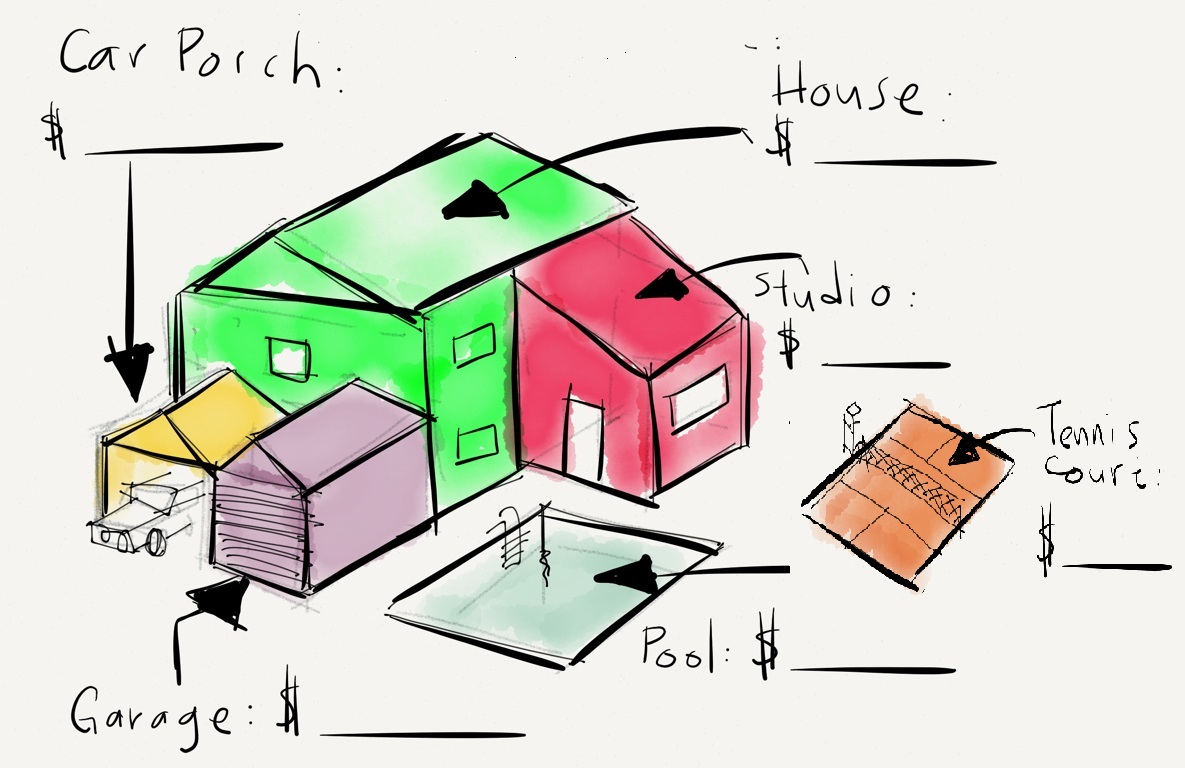 Given the figure as such, what is the value of subject property (SP) which includes a house, carporch, pool and garage?